Supplementary MaterialsTablesTable S1. Results of studies synthesised narrativelyTable S2. Summary of findings: Preterm formula vs Human milk – Weight gain (g/d)Table S3. Summary of findings: Preterm formula vs Human milk – Weight gain (g/kg/d)Table S4. Summary of findings: Preterm formula vs Human milk – change in weight z-scoreTable S5. Summary of findings: Preterm formula vs Human milk - head circumference gain (cm/wk)Table S6. Summary of findings: Preterm formula vs Human milk – change in head circumference z-score Table S7. Summary of findings: Preterm formula vs Human milk – length gain (cm/week)Table S8. Summary of findings: Preterm formula vs Human milk - change in length z-scoreTable S9. Summary of findings: Preterm formula vs Human milk - % fat-free massTable S10. Summary of findings: Preterm formula vs Human milk - fat-free mass (g)Table S11. Summary of findings: Preterm formula vs Human milk - % fat massTable S12. Summary of findings: Preterm formula vs Human milk - fat mass (g)FiguresFigure S1.  Prisma diagram – selection of studies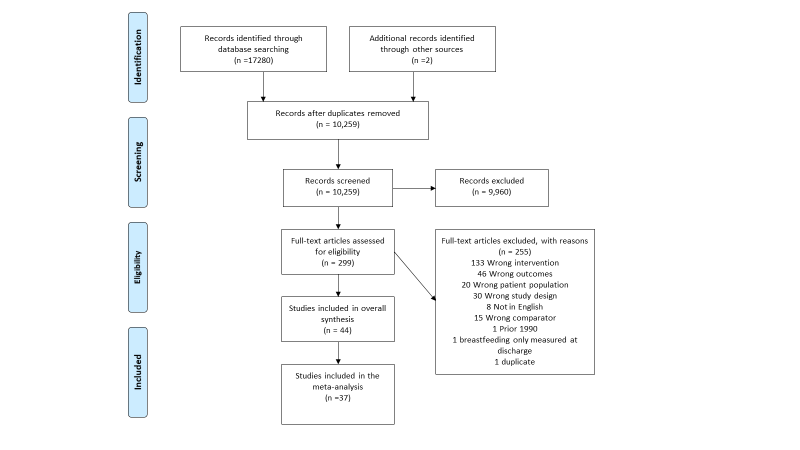 References1.	Brownell, E.A.; Matson, A.P.; Smith, K.C.; Moore, J.E.; Esposito, P.A.; Lussier, M.M.; Lerer, T.J.; Hagadorn, J.I. Dose-response relationship between donor human milk, mother's own milk, preterm formula, and neonatal growth outcomes. J. Pediatr. Gastroenterol. Nutr. 2018, 67, 90-96.2.	Castellano Yáñez, C.; Castillo Barrio, B.; Muñoz Labián, M.D.C.; Ortiz Movilla, R.; García Lara, N.R.; Royuela Vicente, A.; Marín Gabriel, M.A. Providing very preterm infants with donor human milk led to faster breastfeeding rates but worse biometric gains. Acta. Paediatr. 2019, 108, 766-767.3.	Carlson, S.J.; Ziegler, E.E. Nutrient intakes and growth of very low birth weight infants. J. Perinatol. 1998, 18, 252-258.4.	Hoban, R.; Schoeny, M.E.; Esquerra-Zwiers, A.; Kaenkumchorn, T.K.; Casini, G.; Tobin, G.; Siegel, A.H.; Patra, K.; Hamilton, M.; Wicks, J., et al. Impact of donor milk on short- and long-term growth of very low birth weight infants. Nutrients 2019, 11.5.	Jacobi-Polishook, T.; Collins, C.T.; Sullivan, T.R.; Simmer, K.; Gillman, M.W.; Gibson, R.A.; Makrides, M.; Belfort, M.B. Human milk intake in preterm infants and neurodevelopment at 18 months corrected age. Pediatr. Res. 2016.6.	Kaempf, D.E.; Pfluger, M.S.; Thiele, A.M.; Hermanussen, M.; Linderkamp, O. Influence of nutrition on growth in premature infants: Assessment by knemometry. Ann. Hum. Biol. 1998, 25, 127-136.7.	Li, Y.; Liu, X.; Modi, N.; Uthaya, S. Impact of breast milk intake on body composition at term in very preterm babies: Secondary analysis of the nutritional evaluation and optimisation in neonates randomised controlled trial. Arch. Dis. Child. Fetal. Neonatal Ed. 2019, 104, F306-f312.8.	Manea, A.; Boia, M.; Iacob, D.; Dima, M.; Iacob, R.E. Benefits of early enteral nutrition in extremely low birth weight infants. Singapore Med. J. 2016, 57, 616-618.9.	Nicholl, R.M.; Gamsu, H.R. Changes in growth and metabolism in very low birthweight infants fed with fortified breast milk. Acta. Paediatr. 1999, 88, 1056-1061.10.	Soldateli, B.; Parker, M.; Melvin, P.; Gupta, M.; Belfort, M. Human milk feeding and physical growth in very low-birth-weight infants: A multicenter study. J. Perinatol. 2020, 40, 1246-1252.StudyVariable synthesised narratively Reason for non-inclusion in meta-analysesComparison for this reviewResultsBrownell 2018 [1]Wt, length and HC gain, change in z-scoreMultivariable linear regression models used for associations between feeding and growth. Feeding groups were not mutually exclusiveC3Associations between diet composition and growth velocity, using MOM as reference and 
10% increases in PTF intakeAssociations between diet composition and growth z-scores, using MOM as reference and 
10% increases in PTF intakeCastellano Yanez 2019 [2]Wt, length, HC, change in z-scoreData reported as mean z-score difference over hospital stay between groupsC3Mean difference in z-score between higher dose HM (n=78) and lower dose HM (n=52) over hospital stay Carlson 1998 [3]Wt gain Growth reported in time periods 0 -14 d, 15 – 35 d, 36 – 56 d, 57 d to TCA and not comparable with other dataC1, C2 & C3Wt gain (mean ± SD) according to feeding typeHoban 2019 [4]Wt length and HC z-scoresData reported as deviation from the reference growth trend for each week (NICU LOS, GA), female sex, and for each 10% increase in proportion offormula. C31 Average monthly change in z-score for reference subjects who received 100% MOM (n=255) at mean NICU LOS, GA and sex.2 P value testing hypothesis that the change in z-score is zero3 Deviation from the reference growth trend for each week (NICU LOS GA) female sex and for each 10% increase in proportion of PTFJacobi-Polishook, 2016 [5]Body mass index gainOnly study reporting body mass indexC3Body mass index gainKaempf 1998 [6]Length gainMeasured lower leg lengthC3Lower leg length growth Li 2019 [7]Change in wt, length and HC z-scoresFat mass (g) Fat-free mass (g)Multivariable regression used for association between feed exposure and outcomes.C3Regression analysis of HM intake and growth outcomesData are adjusted mean difference with 95% CIs compared to reference infant fed EHM (n=56) adjusted for covariates including baseline characteristics, age at imaging, total nutrient intake before 34 weeks PMA, and level of careManea 2016 [8]Wt gainSD not reportedC1Weight gain of infants with BW <1kg, within the first 5 weeks of life, according to type of early enteral nutrition given (g/d)No SD or p values reportedNicholl 1999 [9]Length gainMeasured lower leg lengthC1Lower leg length velocity – between group change, mean ± SDSoldateli 2020 [10]Wt gain (g/kg/day), change in weight and length z-scores SD not reportedC3Human milk feeding and growth to discharge or transferDiet recorded on days of life 7, 14, 21, 28, 42, 56, 70, 84, and at NICU discharge or transferAbbreviations: DHM, donor human milk; EHM, exclusive human milk; EPTF, exclusive preterm formula; GA, gestational age; HC, head circumference; HM, human milk; LOS, length of stay; MD, mean difference; MOM, mother’s own milk; NICU, neonatal intensive care unit; PTF, preterm formula; SD, standard deviation; SE, standard error; Wt, weightAbbreviations: DHM, donor human milk; EHM, exclusive human milk; EPTF, exclusive preterm formula; GA, gestational age; HC, head circumference; HM, human milk; LOS, length of stay; MD, mean difference; MOM, mother’s own milk; NICU, neonatal intensive care unit; PTF, preterm formula; SD, standard deviation; SE, standard error; Wt, weightAbbreviations: DHM, donor human milk; EHM, exclusive human milk; EPTF, exclusive preterm formula; GA, gestational age; HC, head circumference; HM, human milk; LOS, length of stay; MD, mean difference; MOM, mother’s own milk; NICU, neonatal intensive care unit; PTF, preterm formula; SD, standard deviation; SE, standard error; Wt, weightAbbreviations: DHM, donor human milk; EHM, exclusive human milk; EPTF, exclusive preterm formula; GA, gestational age; HC, head circumference; HM, human milk; LOS, length of stay; MD, mean difference; MOM, mother’s own milk; NICU, neonatal intensive care unit; PTF, preterm formula; SD, standard deviation; SE, standard error; Wt, weightAbbreviations: DHM, donor human milk; EHM, exclusive human milk; EPTF, exclusive preterm formula; GA, gestational age; HC, head circumference; HM, human milk; LOS, length of stay; MD, mean difference; MOM, mother’s own milk; NICU, neonatal intensive care unit; PTF, preterm formula; SD, standard deviation; SE, standard error; Wt, weightOutcomesAnticipated absolute effects* (95% CI)Anticipated absolute effects* (95% CI)Relative effect
(95% CI)№ of participants
(studies)Certainty of the evidence
(GRADE)OutcomesRisk with human milk 
(exclusive, any or high dose)Risk with preterm formulaRelative effect
(95% CI)№ of participants
(studies)Certainty of the evidence
(GRADE)Intervention: Exclusive preterm formulaComparison: Exclusive human milkStudy design: RCT-MD 2 higher (1.54 lower to 5.54 higher)-53 
(1 RCT)Not graded as only one study. ROB moderateIntervention: Lower dose human milkComparison: Higher dose human milkStudy design: Observational-MD 0.83 lower (1.65 lower to 0 )-1606 
(2 observational studies)⊕⊕⊝⊝LOW1*The risk in the intervention group (and its 95% confidence interval) is based on the assumed risk in the comparison group and the relative effect of the intervention (and its 95% CI).
Abbreviations: CI, Confidence interval; MD, mean difference; RCT, randomised controlled trial; ROB, risk of bias*The risk in the intervention group (and its 95% confidence interval) is based on the assumed risk in the comparison group and the relative effect of the intervention (and its 95% CI).
Abbreviations: CI, Confidence interval; MD, mean difference; RCT, randomised controlled trial; ROB, risk of bias*The risk in the intervention group (and its 95% confidence interval) is based on the assumed risk in the comparison group and the relative effect of the intervention (and its 95% CI).
Abbreviations: CI, Confidence interval; MD, mean difference; RCT, randomised controlled trial; ROB, risk of bias*The risk in the intervention group (and its 95% confidence interval) is based on the assumed risk in the comparison group and the relative effect of the intervention (and its 95% CI).
Abbreviations: CI, Confidence interval; MD, mean difference; RCT, randomised controlled trial; ROB, risk of bias*The risk in the intervention group (and its 95% confidence interval) is based on the assumed risk in the comparison group and the relative effect of the intervention (and its 95% CI).
Abbreviations: CI, Confidence interval; MD, mean difference; RCT, randomised controlled trial; ROB, risk of bias*The risk in the intervention group (and its 95% confidence interval) is based on the assumed risk in the comparison group and the relative effect of the intervention (and its 95% CI).
Abbreviations: CI, Confidence interval; MD, mean difference; RCT, randomised controlled trial; ROB, risk of bias1Observational studies considered low quality evidence1Observational studies considered low quality evidence1Observational studies considered low quality evidence1Observational studies considered low quality evidence1Observational studies considered low quality evidence1Observational studies considered low quality evidenceGRADE Working Group grades of evidence
High certainty: We are very confident that the true effect lies close to that of the estimate of the effect
Moderate certainty: We are moderately confident in the effect estimate: The true effect is likely to be close to the estimate of the effect, but there is a possibility that it is substantially different
Low certainty: Our confidence in the effect estimate is limited: The true effect may be substantially different from the estimate of the effect
Very low certainty: We have very little confidence in the effect estimate: The true effect is likely to be substantially different from the estimate of effectGRADE Working Group grades of evidence
High certainty: We are very confident that the true effect lies close to that of the estimate of the effect
Moderate certainty: We are moderately confident in the effect estimate: The true effect is likely to be close to the estimate of the effect, but there is a possibility that it is substantially different
Low certainty: Our confidence in the effect estimate is limited: The true effect may be substantially different from the estimate of the effect
Very low certainty: We have very little confidence in the effect estimate: The true effect is likely to be substantially different from the estimate of effectGRADE Working Group grades of evidence
High certainty: We are very confident that the true effect lies close to that of the estimate of the effect
Moderate certainty: We are moderately confident in the effect estimate: The true effect is likely to be close to the estimate of the effect, but there is a possibility that it is substantially different
Low certainty: Our confidence in the effect estimate is limited: The true effect may be substantially different from the estimate of the effect
Very low certainty: We have very little confidence in the effect estimate: The true effect is likely to be substantially different from the estimate of effectGRADE Working Group grades of evidence
High certainty: We are very confident that the true effect lies close to that of the estimate of the effect
Moderate certainty: We are moderately confident in the effect estimate: The true effect is likely to be close to the estimate of the effect, but there is a possibility that it is substantially different
Low certainty: Our confidence in the effect estimate is limited: The true effect may be substantially different from the estimate of the effect
Very low certainty: We have very little confidence in the effect estimate: The true effect is likely to be substantially different from the estimate of effectGRADE Working Group grades of evidence
High certainty: We are very confident that the true effect lies close to that of the estimate of the effect
Moderate certainty: We are moderately confident in the effect estimate: The true effect is likely to be close to the estimate of the effect, but there is a possibility that it is substantially different
Low certainty: Our confidence in the effect estimate is limited: The true effect may be substantially different from the estimate of the effect
Very low certainty: We have very little confidence in the effect estimate: The true effect is likely to be substantially different from the estimate of effectGRADE Working Group grades of evidence
High certainty: We are very confident that the true effect lies close to that of the estimate of the effect
Moderate certainty: We are moderately confident in the effect estimate: The true effect is likely to be close to the estimate of the effect, but there is a possibility that it is substantially different
Low certainty: Our confidence in the effect estimate is limited: The true effect may be substantially different from the estimate of the effect
Very low certainty: We have very little confidence in the effect estimate: The true effect is likely to be substantially different from the estimate of effectOutcomesAnticipated absolute effects* (95% CI)Anticipated absolute effects* (95% CI)Relative effect
(95% CI)№ of participants
(studies)Certainty of the evidence
(GRADE)OutcomesRisk with human milk 
(exclusive, any or high dose)Risk with preterm formulaRelative effect
(95% CI)№ of participants
(studies)Certainty of the evidence
(GRADE)Intervention: Exclusive preterm formulaComparison: Exclusive human milkStudy design: Observational-MD 2.03 higher
(0.31 lower to 4.38 higher)-364 
(4 observational studies)⊕⊝⊝⊝VERY LOW 1 2 3Intervention: Exclusive preterm formulaComparison: Any human milkStudy design: Observational-MD 1.97 higher
(0.21 higher to 3.72 higher)-795 
(5 observational studies)⊕⊝⊝⊝VERY LOW 1 2 3Intervention: Lower dose human milkComparison: Higher dose human milkStudy design: RCT-MD 2.41 higher
(1.09 higher to 3.72 higher)-373 
(2 RCTs)⊕⊕⊝⊝LOW 3 4Intervention: Lower dose human milkComparison: Higher dose human milkStudy design: Observational-MD 0.56 higher
(0.09 higher to 1.03 higher)-3162
(13 observational studies)⊕⊝⊝⊝VERY LOW 1 5*The risk in the intervention group (and its 95% confidence interval) is based on the assumed risk in the comparison group and the relative effect of the intervention (and its 95% CI).
Abbreviations: CI, Confidence interval; MD, mean difference; RCT, randomised controlled trial; ROB, risk of bias*The risk in the intervention group (and its 95% confidence interval) is based on the assumed risk in the comparison group and the relative effect of the intervention (and its 95% CI).
Abbreviations: CI, Confidence interval; MD, mean difference; RCT, randomised controlled trial; ROB, risk of bias*The risk in the intervention group (and its 95% confidence interval) is based on the assumed risk in the comparison group and the relative effect of the intervention (and its 95% CI).
Abbreviations: CI, Confidence interval; MD, mean difference; RCT, randomised controlled trial; ROB, risk of bias*The risk in the intervention group (and its 95% confidence interval) is based on the assumed risk in the comparison group and the relative effect of the intervention (and its 95% CI).
Abbreviations: CI, Confidence interval; MD, mean difference; RCT, randomised controlled trial; ROB, risk of bias*The risk in the intervention group (and its 95% confidence interval) is based on the assumed risk in the comparison group and the relative effect of the intervention (and its 95% CI).
Abbreviations: CI, Confidence interval; MD, mean difference; RCT, randomised controlled trial; ROB, risk of bias*The risk in the intervention group (and its 95% confidence interval) is based on the assumed risk in the comparison group and the relative effect of the intervention (and its 95% CI).
Abbreviations: CI, Confidence interval; MD, mean difference; RCT, randomised controlled trial; ROB, risk of bias*The risk in the intervention group (and its 95% confidence interval) is based on the assumed risk in the comparison group and the relative effect of the intervention (and its 95% CI).
Abbreviations: CI, Confidence interval; MD, mean difference; RCT, randomised controlled trial; ROB, risk of bias1Observational studies considered low quality evidence2Downgraded for inconsistency – considerable heterogeneity (I2 75-100%)3Downgraded for imprecision4Downgraded for ROB – one RCT with high ROB, one RCT with low ROB 5Downgraded for inconsistency – substantial heterogeneity (I2 50-74%)1Observational studies considered low quality evidence2Downgraded for inconsistency – considerable heterogeneity (I2 75-100%)3Downgraded for imprecision4Downgraded for ROB – one RCT with high ROB, one RCT with low ROB 5Downgraded for inconsistency – substantial heterogeneity (I2 50-74%)1Observational studies considered low quality evidence2Downgraded for inconsistency – considerable heterogeneity (I2 75-100%)3Downgraded for imprecision4Downgraded for ROB – one RCT with high ROB, one RCT with low ROB 5Downgraded for inconsistency – substantial heterogeneity (I2 50-74%)1Observational studies considered low quality evidence2Downgraded for inconsistency – considerable heterogeneity (I2 75-100%)3Downgraded for imprecision4Downgraded for ROB – one RCT with high ROB, one RCT with low ROB 5Downgraded for inconsistency – substantial heterogeneity (I2 50-74%)1Observational studies considered low quality evidence2Downgraded for inconsistency – considerable heterogeneity (I2 75-100%)3Downgraded for imprecision4Downgraded for ROB – one RCT with high ROB, one RCT with low ROB 5Downgraded for inconsistency – substantial heterogeneity (I2 50-74%)1Observational studies considered low quality evidence2Downgraded for inconsistency – considerable heterogeneity (I2 75-100%)3Downgraded for imprecision4Downgraded for ROB – one RCT with high ROB, one RCT with low ROB 5Downgraded for inconsistency – substantial heterogeneity (I2 50-74%)1Observational studies considered low quality evidence2Downgraded for inconsistency – considerable heterogeneity (I2 75-100%)3Downgraded for imprecision4Downgraded for ROB – one RCT with high ROB, one RCT with low ROB 5Downgraded for inconsistency – substantial heterogeneity (I2 50-74%)GRADE Working Group grades of evidence
High certainty: We are very confident that the true effect lies close to that of the estimate of the effect
Moderate certainty: We are moderately confident in the effect estimate: The true effect is likely to be close to the estimate of the effect, but there is a possibility that it is substantially different
Low certainty: Our confidence in the effect estimate is limited: The true effect may be substantially different from the estimate of the effect
Very low certainty: We have very little confidence in the effect estimate: The true effect is likely to be substantially different from the estimate of effectGRADE Working Group grades of evidence
High certainty: We are very confident that the true effect lies close to that of the estimate of the effect
Moderate certainty: We are moderately confident in the effect estimate: The true effect is likely to be close to the estimate of the effect, but there is a possibility that it is substantially different
Low certainty: Our confidence in the effect estimate is limited: The true effect may be substantially different from the estimate of the effect
Very low certainty: We have very little confidence in the effect estimate: The true effect is likely to be substantially different from the estimate of effectGRADE Working Group grades of evidence
High certainty: We are very confident that the true effect lies close to that of the estimate of the effect
Moderate certainty: We are moderately confident in the effect estimate: The true effect is likely to be close to the estimate of the effect, but there is a possibility that it is substantially different
Low certainty: Our confidence in the effect estimate is limited: The true effect may be substantially different from the estimate of the effect
Very low certainty: We have very little confidence in the effect estimate: The true effect is likely to be substantially different from the estimate of effectGRADE Working Group grades of evidence
High certainty: We are very confident that the true effect lies close to that of the estimate of the effect
Moderate certainty: We are moderately confident in the effect estimate: The true effect is likely to be close to the estimate of the effect, but there is a possibility that it is substantially different
Low certainty: Our confidence in the effect estimate is limited: The true effect may be substantially different from the estimate of the effect
Very low certainty: We have very little confidence in the effect estimate: The true effect is likely to be substantially different from the estimate of effectGRADE Working Group grades of evidence
High certainty: We are very confident that the true effect lies close to that of the estimate of the effect
Moderate certainty: We are moderately confident in the effect estimate: The true effect is likely to be close to the estimate of the effect, but there is a possibility that it is substantially different
Low certainty: Our confidence in the effect estimate is limited: The true effect may be substantially different from the estimate of the effect
Very low certainty: We have very little confidence in the effect estimate: The true effect is likely to be substantially different from the estimate of effectGRADE Working Group grades of evidence
High certainty: We are very confident that the true effect lies close to that of the estimate of the effect
Moderate certainty: We are moderately confident in the effect estimate: The true effect is likely to be close to the estimate of the effect, but there is a possibility that it is substantially different
Low certainty: Our confidence in the effect estimate is limited: The true effect may be substantially different from the estimate of the effect
Very low certainty: We have very little confidence in the effect estimate: The true effect is likely to be substantially different from the estimate of effectGRADE Working Group grades of evidence
High certainty: We are very confident that the true effect lies close to that of the estimate of the effect
Moderate certainty: We are moderately confident in the effect estimate: The true effect is likely to be close to the estimate of the effect, but there is a possibility that it is substantially different
Low certainty: Our confidence in the effect estimate is limited: The true effect may be substantially different from the estimate of the effect
Very low certainty: We have very little confidence in the effect estimate: The true effect is likely to be substantially different from the estimate of effectOutcomesAnticipated absolute effects* (95% CI)Anticipated absolute effects* (95% CI)Relative effect
(95% CI)№ of participants
(studies)Certainty of the evidence
(GRADE)OutcomesRisk with human milk 
(exclusive, any or high dose)Risk with preterm formulaRelative effect
(95% CI)№ of participants
(studies)Certainty of the evidence
(GRADE)Intervention: Exclusive preterm formulaComparison: Exclusive human milkStudy design: Observational-MD 0.26 higher
(0.03 higher to 0.48 higher)-494
(2 observational studies)⊕⊕⊝⊝LOW 1Intervention: Exclusive preterm formulaComparison: Any human milkStudy design: Observational-MD 0.21 higher 
(0.15 lower to 0.56 higher)-1532
(3 observational studies)⊕⊝⊝⊝VERY LOW 1 2 Intervention: Lower dose human milkComparison: Higher dose human milkStudy design: RCT-MD 0 
(0.29 lower to 0.29 higher)-326 
(1 RCT)Not graded as only one study. ROB lowIntervention: Lower dose human milkComparison: Higher dose human milkStudy design: Observational-MD 0.19 higher
(0.06 higher to 0.33 higher)-4059
(12 observational studies)⊕⊝⊝⊝VERY LOW 1 2*The risk in the intervention group (and its 95% confidence interval) is based on the assumed risk in the comparison group and the relative effect of the intervention (and its 95% CI).
Abbreviations: CI, Confidence interval; MD, mean difference; RCT, randomised controlled trial; ROB, risk of bias*The risk in the intervention group (and its 95% confidence interval) is based on the assumed risk in the comparison group and the relative effect of the intervention (and its 95% CI).
Abbreviations: CI, Confidence interval; MD, mean difference; RCT, randomised controlled trial; ROB, risk of bias*The risk in the intervention group (and its 95% confidence interval) is based on the assumed risk in the comparison group and the relative effect of the intervention (and its 95% CI).
Abbreviations: CI, Confidence interval; MD, mean difference; RCT, randomised controlled trial; ROB, risk of bias*The risk in the intervention group (and its 95% confidence interval) is based on the assumed risk in the comparison group and the relative effect of the intervention (and its 95% CI).
Abbreviations: CI, Confidence interval; MD, mean difference; RCT, randomised controlled trial; ROB, risk of bias*The risk in the intervention group (and its 95% confidence interval) is based on the assumed risk in the comparison group and the relative effect of the intervention (and its 95% CI).
Abbreviations: CI, Confidence interval; MD, mean difference; RCT, randomised controlled trial; ROB, risk of bias*The risk in the intervention group (and its 95% confidence interval) is based on the assumed risk in the comparison group and the relative effect of the intervention (and its 95% CI).
Abbreviations: CI, Confidence interval; MD, mean difference; RCT, randomised controlled trial; ROB, risk of bias*The risk in the intervention group (and its 95% confidence interval) is based on the assumed risk in the comparison group and the relative effect of the intervention (and its 95% CI).
Abbreviations: CI, Confidence interval; MD, mean difference; RCT, randomised controlled trial; ROB, risk of bias1Observational studies considered low quality evidence2Downgraded for inconsistency – considerable heterogeneity (I2 75-100%)1Observational studies considered low quality evidence2Downgraded for inconsistency – considerable heterogeneity (I2 75-100%)1Observational studies considered low quality evidence2Downgraded for inconsistency – considerable heterogeneity (I2 75-100%)1Observational studies considered low quality evidence2Downgraded for inconsistency – considerable heterogeneity (I2 75-100%)1Observational studies considered low quality evidence2Downgraded for inconsistency – considerable heterogeneity (I2 75-100%)1Observational studies considered low quality evidence2Downgraded for inconsistency – considerable heterogeneity (I2 75-100%)1Observational studies considered low quality evidence2Downgraded for inconsistency – considerable heterogeneity (I2 75-100%)GRADE Working Group grades of evidence
High certainty: We are very confident that the true effect lies close to that of the estimate of the effect
Moderate certainty: We are moderately confident in the effect estimate: The true effect is likely to be close to the estimate of the effect, but there is a possibility that it is substantially different
Low certainty: Our confidence in the effect estimate is limited: The true effect may be substantially different from the estimate of the effect
Very low certainty: We have very little confidence in the effect estimate: The true effect is likely to be substantially different from the estimate of effectGRADE Working Group grades of evidence
High certainty: We are very confident that the true effect lies close to that of the estimate of the effect
Moderate certainty: We are moderately confident in the effect estimate: The true effect is likely to be close to the estimate of the effect, but there is a possibility that it is substantially different
Low certainty: Our confidence in the effect estimate is limited: The true effect may be substantially different from the estimate of the effect
Very low certainty: We have very little confidence in the effect estimate: The true effect is likely to be substantially different from the estimate of effectGRADE Working Group grades of evidence
High certainty: We are very confident that the true effect lies close to that of the estimate of the effect
Moderate certainty: We are moderately confident in the effect estimate: The true effect is likely to be close to the estimate of the effect, but there is a possibility that it is substantially different
Low certainty: Our confidence in the effect estimate is limited: The true effect may be substantially different from the estimate of the effect
Very low certainty: We have very little confidence in the effect estimate: The true effect is likely to be substantially different from the estimate of effectGRADE Working Group grades of evidence
High certainty: We are very confident that the true effect lies close to that of the estimate of the effect
Moderate certainty: We are moderately confident in the effect estimate: The true effect is likely to be close to the estimate of the effect, but there is a possibility that it is substantially different
Low certainty: Our confidence in the effect estimate is limited: The true effect may be substantially different from the estimate of the effect
Very low certainty: We have very little confidence in the effect estimate: The true effect is likely to be substantially different from the estimate of effectGRADE Working Group grades of evidence
High certainty: We are very confident that the true effect lies close to that of the estimate of the effect
Moderate certainty: We are moderately confident in the effect estimate: The true effect is likely to be close to the estimate of the effect, but there is a possibility that it is substantially different
Low certainty: Our confidence in the effect estimate is limited: The true effect may be substantially different from the estimate of the effect
Very low certainty: We have very little confidence in the effect estimate: The true effect is likely to be substantially different from the estimate of effectGRADE Working Group grades of evidence
High certainty: We are very confident that the true effect lies close to that of the estimate of the effect
Moderate certainty: We are moderately confident in the effect estimate: The true effect is likely to be close to the estimate of the effect, but there is a possibility that it is substantially different
Low certainty: Our confidence in the effect estimate is limited: The true effect may be substantially different from the estimate of the effect
Very low certainty: We have very little confidence in the effect estimate: The true effect is likely to be substantially different from the estimate of effectGRADE Working Group grades of evidence
High certainty: We are very confident that the true effect lies close to that of the estimate of the effect
Moderate certainty: We are moderately confident in the effect estimate: The true effect is likely to be close to the estimate of the effect, but there is a possibility that it is substantially different
Low certainty: Our confidence in the effect estimate is limited: The true effect may be substantially different from the estimate of the effect
Very low certainty: We have very little confidence in the effect estimate: The true effect is likely to be substantially different from the estimate of effectOutcomesAnticipated absolute effects* (95% CI)Anticipated absolute effects* (95% CI)Relative effect
(95% CI)№ of participants
(studies)Certainty of the evidence
(GRADE)OutcomesRisk with human milk 
(exclusive, any or high dose)Risk with preterm formulaRelative effect
(95% CI)№ of participants
(studies)Certainty of the evidence
(GRADE)Intervention: Exclusive preterm formulaComparison: Exclusive human milkStudy design: RCT-MD 0.1 higher
(0.02 lower to 0.22 higher)-53
(1 RCT)Not graded as only one study. ROB moderateIntervention: Exclusive preterm formulaComparison: Exclusive human milkStudy design: Observational-MD 0.09 higher
(0.1 lower to 0.29 higher)-78(2 observational studies)⊕⊝⊝⊝VERY LOW 1 2 3Intervention: Exclusive preterm formulaComparison: Any human milkStudy design: Observational-MD 0.06 higher
(0.01 higher to 0.11 higher)-495
(4 observational studies)⊕⊕⊝⊝LOW 1Intervention: Lower dose human milkComparison: Higher dose human milkStudy design: RCT-MD 0
(0.06 lower to 0.06 higher)-373
(2 RCTs)⊕⊕⊕⊝MODERATE 4Intervention: Lower dose human milkComparison: Higher dose human milkStudy design: Observational-MD 0.04 higher 
(0.02 higher to 0.07 higher)-4080
(10 observational studies)⊕⊝⊝⊝VERY LOW 5*The risk in the intervention group (and its 95% confidence interval) is based on the assumed risk in the comparison group and the relative effect of the intervention (and its 95% CI).
Abbreviations: CI, Confidence interval; MD, mean difference; RCT, randomised controlled trial; ROB, risk of bias*The risk in the intervention group (and its 95% confidence interval) is based on the assumed risk in the comparison group and the relative effect of the intervention (and its 95% CI).
Abbreviations: CI, Confidence interval; MD, mean difference; RCT, randomised controlled trial; ROB, risk of bias*The risk in the intervention group (and its 95% confidence interval) is based on the assumed risk in the comparison group and the relative effect of the intervention (and its 95% CI).
Abbreviations: CI, Confidence interval; MD, mean difference; RCT, randomised controlled trial; ROB, risk of bias*The risk in the intervention group (and its 95% confidence interval) is based on the assumed risk in the comparison group and the relative effect of the intervention (and its 95% CI).
Abbreviations: CI, Confidence interval; MD, mean difference; RCT, randomised controlled trial; ROB, risk of bias*The risk in the intervention group (and its 95% confidence interval) is based on the assumed risk in the comparison group and the relative effect of the intervention (and its 95% CI).
Abbreviations: CI, Confidence interval; MD, mean difference; RCT, randomised controlled trial; ROB, risk of bias*The risk in the intervention group (and its 95% confidence interval) is based on the assumed risk in the comparison group and the relative effect of the intervention (and its 95% CI).
Abbreviations: CI, Confidence interval; MD, mean difference; RCT, randomised controlled trial; ROB, risk of bias*The risk in the intervention group (and its 95% confidence interval) is based on the assumed risk in the comparison group and the relative effect of the intervention (and its 95% CI).
Abbreviations: CI, Confidence interval; MD, mean difference; RCT, randomised controlled trial; ROB, risk of bias1Observational studies considered low quality evidence2Downgraded for inconsistency – considerable heterogeneity (I2 75-100%)3Downgraded for imprecision4Downgraded for ROB – one RCT with high ROB, one RCT with low ROB 5Downgraded for inconsistency – substantial heterogeneity (I2 50-74%)1Observational studies considered low quality evidence2Downgraded for inconsistency – considerable heterogeneity (I2 75-100%)3Downgraded for imprecision4Downgraded for ROB – one RCT with high ROB, one RCT with low ROB 5Downgraded for inconsistency – substantial heterogeneity (I2 50-74%)1Observational studies considered low quality evidence2Downgraded for inconsistency – considerable heterogeneity (I2 75-100%)3Downgraded for imprecision4Downgraded for ROB – one RCT with high ROB, one RCT with low ROB 5Downgraded for inconsistency – substantial heterogeneity (I2 50-74%)1Observational studies considered low quality evidence2Downgraded for inconsistency – considerable heterogeneity (I2 75-100%)3Downgraded for imprecision4Downgraded for ROB – one RCT with high ROB, one RCT with low ROB 5Downgraded for inconsistency – substantial heterogeneity (I2 50-74%)1Observational studies considered low quality evidence2Downgraded for inconsistency – considerable heterogeneity (I2 75-100%)3Downgraded for imprecision4Downgraded for ROB – one RCT with high ROB, one RCT with low ROB 5Downgraded for inconsistency – substantial heterogeneity (I2 50-74%)1Observational studies considered low quality evidence2Downgraded for inconsistency – considerable heterogeneity (I2 75-100%)3Downgraded for imprecision4Downgraded for ROB – one RCT with high ROB, one RCT with low ROB 5Downgraded for inconsistency – substantial heterogeneity (I2 50-74%)1Observational studies considered low quality evidence2Downgraded for inconsistency – considerable heterogeneity (I2 75-100%)3Downgraded for imprecision4Downgraded for ROB – one RCT with high ROB, one RCT with low ROB 5Downgraded for inconsistency – substantial heterogeneity (I2 50-74%)GRADE Working Group grades of evidence
High certainty: We are very confident that the true effect lies close to that of the estimate of the effect
Moderate certainty: We are moderately confident in the effect estimate: The true effect is likely to be close to the estimate of the effect, but there is a possibility that it is substantially different
Low certainty: Our confidence in the effect estimate is limited: The true effect may be substantially different from the estimate of the effect
Very low certainty: We have very little confidence in the effect estimate: The true effect is likely to be substantially different from the estimate of effectGRADE Working Group grades of evidence
High certainty: We are very confident that the true effect lies close to that of the estimate of the effect
Moderate certainty: We are moderately confident in the effect estimate: The true effect is likely to be close to the estimate of the effect, but there is a possibility that it is substantially different
Low certainty: Our confidence in the effect estimate is limited: The true effect may be substantially different from the estimate of the effect
Very low certainty: We have very little confidence in the effect estimate: The true effect is likely to be substantially different from the estimate of effectGRADE Working Group grades of evidence
High certainty: We are very confident that the true effect lies close to that of the estimate of the effect
Moderate certainty: We are moderately confident in the effect estimate: The true effect is likely to be close to the estimate of the effect, but there is a possibility that it is substantially different
Low certainty: Our confidence in the effect estimate is limited: The true effect may be substantially different from the estimate of the effect
Very low certainty: We have very little confidence in the effect estimate: The true effect is likely to be substantially different from the estimate of effectGRADE Working Group grades of evidence
High certainty: We are very confident that the true effect lies close to that of the estimate of the effect
Moderate certainty: We are moderately confident in the effect estimate: The true effect is likely to be close to the estimate of the effect, but there is a possibility that it is substantially different
Low certainty: Our confidence in the effect estimate is limited: The true effect may be substantially different from the estimate of the effect
Very low certainty: We have very little confidence in the effect estimate: The true effect is likely to be substantially different from the estimate of effectGRADE Working Group grades of evidence
High certainty: We are very confident that the true effect lies close to that of the estimate of the effect
Moderate certainty: We are moderately confident in the effect estimate: The true effect is likely to be close to the estimate of the effect, but there is a possibility that it is substantially different
Low certainty: Our confidence in the effect estimate is limited: The true effect may be substantially different from the estimate of the effect
Very low certainty: We have very little confidence in the effect estimate: The true effect is likely to be substantially different from the estimate of effectGRADE Working Group grades of evidence
High certainty: We are very confident that the true effect lies close to that of the estimate of the effect
Moderate certainty: We are moderately confident in the effect estimate: The true effect is likely to be close to the estimate of the effect, but there is a possibility that it is substantially different
Low certainty: Our confidence in the effect estimate is limited: The true effect may be substantially different from the estimate of the effect
Very low certainty: We have very little confidence in the effect estimate: The true effect is likely to be substantially different from the estimate of effectGRADE Working Group grades of evidence
High certainty: We are very confident that the true effect lies close to that of the estimate of the effect
Moderate certainty: We are moderately confident in the effect estimate: The true effect is likely to be close to the estimate of the effect, but there is a possibility that it is substantially different
Low certainty: Our confidence in the effect estimate is limited: The true effect may be substantially different from the estimate of the effect
Very low certainty: We have very little confidence in the effect estimate: The true effect is likely to be substantially different from the estimate of effectOutcomesAnticipated absolute effects* (95% CI)Anticipated absolute effects* (95% CI)Relative effect
(95% CI)№ of participants
(studies)Certainty of the evidence
(GRADE)OutcomesRisk with human milk 
(exclusive, any or high dose)Risk with preterm formulaRelative effect
(95% CI)№ of participants
(studies)Certainty of the evidence
(GRADE)Intervention: Exclusive preterm formulaComparison: Exclusive human milkStudy design: Observational-MD 0.1 higher
(0.42 lower to 0.62 higher)-32
(1 observational study)Not graded as only one study. ROB lowIntervention: Exclusive preterm formulaComparison: Any human milkStudy design: Observational-MD 0.43 higher
(0.18 higher to 0.69 higher)-322(2 observational studies)⊕⊕⊝⊝LOW 1Intervention: Lower dose human milkComparison: Higher dose human milkStudy design: RCT-MD 0.2 higher(0.08 lower to 0.48 higher)-326(1 RCT)Not graded as only one study. ROB lowIntervention: Lower dose human milkComparison: Higher dose human milkStudy design: Observational-MD 0.09 higher(0.19 lower to 0.38 higher)-2627(8 observational studies)⊕⊝⊝⊝VERY LOW 1 2 3*The risk in the intervention group (and its 95% confidence interval) is based on the assumed risk in the comparison group and the relative effect of the intervention (and its 95% CI).
Abbreviations: CI, Confidence interval; MD, mean difference; RCT, randomised controlled trial; ROB, risk of bias*The risk in the intervention group (and its 95% confidence interval) is based on the assumed risk in the comparison group and the relative effect of the intervention (and its 95% CI).
Abbreviations: CI, Confidence interval; MD, mean difference; RCT, randomised controlled trial; ROB, risk of bias*The risk in the intervention group (and its 95% confidence interval) is based on the assumed risk in the comparison group and the relative effect of the intervention (and its 95% CI).
Abbreviations: CI, Confidence interval; MD, mean difference; RCT, randomised controlled trial; ROB, risk of bias*The risk in the intervention group (and its 95% confidence interval) is based on the assumed risk in the comparison group and the relative effect of the intervention (and its 95% CI).
Abbreviations: CI, Confidence interval; MD, mean difference; RCT, randomised controlled trial; ROB, risk of bias*The risk in the intervention group (and its 95% confidence interval) is based on the assumed risk in the comparison group and the relative effect of the intervention (and its 95% CI).
Abbreviations: CI, Confidence interval; MD, mean difference; RCT, randomised controlled trial; ROB, risk of bias*The risk in the intervention group (and its 95% confidence interval) is based on the assumed risk in the comparison group and the relative effect of the intervention (and its 95% CI).
Abbreviations: CI, Confidence interval; MD, mean difference; RCT, randomised controlled trial; ROB, risk of bias*The risk in the intervention group (and its 95% confidence interval) is based on the assumed risk in the comparison group and the relative effect of the intervention (and its 95% CI).
Abbreviations: CI, Confidence interval; MD, mean difference; RCT, randomised controlled trial; ROB, risk of bias1Observational studies considered low quality evidence2Downgraded for inconsistency – considerable heterogeneity (I2 75-100%)3Downgraded for imprecision1Observational studies considered low quality evidence2Downgraded for inconsistency – considerable heterogeneity (I2 75-100%)3Downgraded for imprecision1Observational studies considered low quality evidence2Downgraded for inconsistency – considerable heterogeneity (I2 75-100%)3Downgraded for imprecision1Observational studies considered low quality evidence2Downgraded for inconsistency – considerable heterogeneity (I2 75-100%)3Downgraded for imprecision1Observational studies considered low quality evidence2Downgraded for inconsistency – considerable heterogeneity (I2 75-100%)3Downgraded for imprecision1Observational studies considered low quality evidence2Downgraded for inconsistency – considerable heterogeneity (I2 75-100%)3Downgraded for imprecision1Observational studies considered low quality evidence2Downgraded for inconsistency – considerable heterogeneity (I2 75-100%)3Downgraded for imprecisionGRADE Working Group grades of evidence
High certainty: We are very confident that the true effect lies close to that of the estimate of the effect
Moderate certainty: We are moderately confident in the effect estimate: The true effect is likely to be close to the estimate of the effect, but there is a possibility that it is substantially different
Low certainty: Our confidence in the effect estimate is limited: The true effect may be substantially different from the estimate of the effect
Very low certainty: We have very little confidence in the effect estimate: The true effect is likely to be substantially different from the estimate of effectGRADE Working Group grades of evidence
High certainty: We are very confident that the true effect lies close to that of the estimate of the effect
Moderate certainty: We are moderately confident in the effect estimate: The true effect is likely to be close to the estimate of the effect, but there is a possibility that it is substantially different
Low certainty: Our confidence in the effect estimate is limited: The true effect may be substantially different from the estimate of the effect
Very low certainty: We have very little confidence in the effect estimate: The true effect is likely to be substantially different from the estimate of effectGRADE Working Group grades of evidence
High certainty: We are very confident that the true effect lies close to that of the estimate of the effect
Moderate certainty: We are moderately confident in the effect estimate: The true effect is likely to be close to the estimate of the effect, but there is a possibility that it is substantially different
Low certainty: Our confidence in the effect estimate is limited: The true effect may be substantially different from the estimate of the effect
Very low certainty: We have very little confidence in the effect estimate: The true effect is likely to be substantially different from the estimate of effectGRADE Working Group grades of evidence
High certainty: We are very confident that the true effect lies close to that of the estimate of the effect
Moderate certainty: We are moderately confident in the effect estimate: The true effect is likely to be close to the estimate of the effect, but there is a possibility that it is substantially different
Low certainty: Our confidence in the effect estimate is limited: The true effect may be substantially different from the estimate of the effect
Very low certainty: We have very little confidence in the effect estimate: The true effect is likely to be substantially different from the estimate of effectGRADE Working Group grades of evidence
High certainty: We are very confident that the true effect lies close to that of the estimate of the effect
Moderate certainty: We are moderately confident in the effect estimate: The true effect is likely to be close to the estimate of the effect, but there is a possibility that it is substantially different
Low certainty: Our confidence in the effect estimate is limited: The true effect may be substantially different from the estimate of the effect
Very low certainty: We have very little confidence in the effect estimate: The true effect is likely to be substantially different from the estimate of effectGRADE Working Group grades of evidence
High certainty: We are very confident that the true effect lies close to that of the estimate of the effect
Moderate certainty: We are moderately confident in the effect estimate: The true effect is likely to be close to the estimate of the effect, but there is a possibility that it is substantially different
Low certainty: Our confidence in the effect estimate is limited: The true effect may be substantially different from the estimate of the effect
Very low certainty: We have very little confidence in the effect estimate: The true effect is likely to be substantially different from the estimate of effectGRADE Working Group grades of evidence
High certainty: We are very confident that the true effect lies close to that of the estimate of the effect
Moderate certainty: We are moderately confident in the effect estimate: The true effect is likely to be close to the estimate of the effect, but there is a possibility that it is substantially different
Low certainty: Our confidence in the effect estimate is limited: The true effect may be substantially different from the estimate of the effect
Very low certainty: We have very little confidence in the effect estimate: The true effect is likely to be substantially different from the estimate of effectOutcomesAnticipated absolute effects* (95% CI)Anticipated absolute effects* (95% CI)Relative effect
(95% CI)№ of participants
(studies)Certainty of the evidence
(GRADE)OutcomesRisk with human milk 
(exclusive, any or high dose)Risk with preterm formulaRelative effect
(95% CI)№ of participants
(studies)Certainty of the evidence
(GRADE)Intervention: Exclusive preterm formulaComparison: Exclusive human milkStudy design: RCT-MD 0.28 higher(0.14 higher to 0.42 higher)-53(1 RCT)Not graded as only one study. ROB moderateIntervention: Exclusive preterm formulaComparison: Exclusive human milkStudy design: Observational-MD 0.06 higher(0.07 lower to 0.19 higher)-78 (2 observational studies)⊕⊝⊝⊝VERY LOW 1 2Intervention: Exclusive preterm formulaComparison: Any human milkStudy design: Observational-MD 0.09 higher(0.05 lower to 0.22 higher)-778(3 observational studies)⊕⊝⊝⊝VERY LOW 1 2 3Intervention: Lower dose human milkComparison: Higher dose human milkStudy design: RCT-MD -0.04(0.28 lower to 0.21 higher)-373(2 RCTs)⊕⊕⊝⊝LOW 1 4 5Intervention: Lower dose human milkComparison: Higher dose human milkStudy design: Observational-MD 0.05 higher(0.02 higher to 0.08 higher)-2423(8 observational studies)⊕⊕⊝⊝LOW 1*The risk in the intervention group (and its 95% confidence interval) is based on the assumed risk in the comparison group and the relative effect of the intervention (and its 95% CI).
Abbreviations: CI, Confidence interval; MD, mean difference; RCT, randomised controlled trial; ROB, risk of bias*The risk in the intervention group (and its 95% confidence interval) is based on the assumed risk in the comparison group and the relative effect of the intervention (and its 95% CI).
Abbreviations: CI, Confidence interval; MD, mean difference; RCT, randomised controlled trial; ROB, risk of bias*The risk in the intervention group (and its 95% confidence interval) is based on the assumed risk in the comparison group and the relative effect of the intervention (and its 95% CI).
Abbreviations: CI, Confidence interval; MD, mean difference; RCT, randomised controlled trial; ROB, risk of bias*The risk in the intervention group (and its 95% confidence interval) is based on the assumed risk in the comparison group and the relative effect of the intervention (and its 95% CI).
Abbreviations: CI, Confidence interval; MD, mean difference; RCT, randomised controlled trial; ROB, risk of bias*The risk in the intervention group (and its 95% confidence interval) is based on the assumed risk in the comparison group and the relative effect of the intervention (and its 95% CI).
Abbreviations: CI, Confidence interval; MD, mean difference; RCT, randomised controlled trial; ROB, risk of bias*The risk in the intervention group (and its 95% confidence interval) is based on the assumed risk in the comparison group and the relative effect of the intervention (and its 95% CI).
Abbreviations: CI, Confidence interval; MD, mean difference; RCT, randomised controlled trial; ROB, risk of bias*The risk in the intervention group (and its 95% confidence interval) is based on the assumed risk in the comparison group and the relative effect of the intervention (and its 95% CI).
Abbreviations: CI, Confidence interval; MD, mean difference; RCT, randomised controlled trial; ROB, risk of bias1Observational studies considered low quality evidence2Downgraded for imprecision3Downgraded for inconsistency – considerable heterogeneity (I2 75-100%)4Downgraded for ROB – one RCT with high ROB, one RCT with low ROB5Downgraded for inconsistency – substantial heterogeneity (I2 50-74%)1Observational studies considered low quality evidence2Downgraded for imprecision3Downgraded for inconsistency – considerable heterogeneity (I2 75-100%)4Downgraded for ROB – one RCT with high ROB, one RCT with low ROB5Downgraded for inconsistency – substantial heterogeneity (I2 50-74%)1Observational studies considered low quality evidence2Downgraded for imprecision3Downgraded for inconsistency – considerable heterogeneity (I2 75-100%)4Downgraded for ROB – one RCT with high ROB, one RCT with low ROB5Downgraded for inconsistency – substantial heterogeneity (I2 50-74%)1Observational studies considered low quality evidence2Downgraded for imprecision3Downgraded for inconsistency – considerable heterogeneity (I2 75-100%)4Downgraded for ROB – one RCT with high ROB, one RCT with low ROB5Downgraded for inconsistency – substantial heterogeneity (I2 50-74%)1Observational studies considered low quality evidence2Downgraded for imprecision3Downgraded for inconsistency – considerable heterogeneity (I2 75-100%)4Downgraded for ROB – one RCT with high ROB, one RCT with low ROB5Downgraded for inconsistency – substantial heterogeneity (I2 50-74%)1Observational studies considered low quality evidence2Downgraded for imprecision3Downgraded for inconsistency – considerable heterogeneity (I2 75-100%)4Downgraded for ROB – one RCT with high ROB, one RCT with low ROB5Downgraded for inconsistency – substantial heterogeneity (I2 50-74%)1Observational studies considered low quality evidence2Downgraded for imprecision3Downgraded for inconsistency – considerable heterogeneity (I2 75-100%)4Downgraded for ROB – one RCT with high ROB, one RCT with low ROB5Downgraded for inconsistency – substantial heterogeneity (I2 50-74%)GRADE Working Group grades of evidence
High certainty: We are very confident that the true effect lies close to that of the estimate of the effect
Moderate certainty: We are moderately confident in the effect estimate: The true effect is likely to be close to the estimate of the effect, but there is a possibility that it is substantially different
Low certainty: Our confidence in the effect estimate is limited: The true effect may be substantially different from the estimate of the effect
Very low certainty: We have very little confidence in the effect estimate: The true effect is likely to be substantially different from the estimate of effectGRADE Working Group grades of evidence
High certainty: We are very confident that the true effect lies close to that of the estimate of the effect
Moderate certainty: We are moderately confident in the effect estimate: The true effect is likely to be close to the estimate of the effect, but there is a possibility that it is substantially different
Low certainty: Our confidence in the effect estimate is limited: The true effect may be substantially different from the estimate of the effect
Very low certainty: We have very little confidence in the effect estimate: The true effect is likely to be substantially different from the estimate of effectGRADE Working Group grades of evidence
High certainty: We are very confident that the true effect lies close to that of the estimate of the effect
Moderate certainty: We are moderately confident in the effect estimate: The true effect is likely to be close to the estimate of the effect, but there is a possibility that it is substantially different
Low certainty: Our confidence in the effect estimate is limited: The true effect may be substantially different from the estimate of the effect
Very low certainty: We have very little confidence in the effect estimate: The true effect is likely to be substantially different from the estimate of effectGRADE Working Group grades of evidence
High certainty: We are very confident that the true effect lies close to that of the estimate of the effect
Moderate certainty: We are moderately confident in the effect estimate: The true effect is likely to be close to the estimate of the effect, but there is a possibility that it is substantially different
Low certainty: Our confidence in the effect estimate is limited: The true effect may be substantially different from the estimate of the effect
Very low certainty: We have very little confidence in the effect estimate: The true effect is likely to be substantially different from the estimate of effectGRADE Working Group grades of evidence
High certainty: We are very confident that the true effect lies close to that of the estimate of the effect
Moderate certainty: We are moderately confident in the effect estimate: The true effect is likely to be close to the estimate of the effect, but there is a possibility that it is substantially different
Low certainty: Our confidence in the effect estimate is limited: The true effect may be substantially different from the estimate of the effect
Very low certainty: We have very little confidence in the effect estimate: The true effect is likely to be substantially different from the estimate of effectGRADE Working Group grades of evidence
High certainty: We are very confident that the true effect lies close to that of the estimate of the effect
Moderate certainty: We are moderately confident in the effect estimate: The true effect is likely to be close to the estimate of the effect, but there is a possibility that it is substantially different
Low certainty: Our confidence in the effect estimate is limited: The true effect may be substantially different from the estimate of the effect
Very low certainty: We have very little confidence in the effect estimate: The true effect is likely to be substantially different from the estimate of effectGRADE Working Group grades of evidence
High certainty: We are very confident that the true effect lies close to that of the estimate of the effect
Moderate certainty: We are moderately confident in the effect estimate: The true effect is likely to be close to the estimate of the effect, but there is a possibility that it is substantially different
Low certainty: Our confidence in the effect estimate is limited: The true effect may be substantially different from the estimate of the effect
Very low certainty: We have very little confidence in the effect estimate: The true effect is likely to be substantially different from the estimate of effectOutcomesAnticipated absolute effects* (95% CI)Anticipated absolute effects* (95% CI)Relative effect
(95% CI)№ of participants
(studies)Certainty of the evidence
(GRADE)OutcomesRisk with human milk 
(exclusive, any or high dose)Risk with preterm formulaRelative effect
(95% CI)№ of participants
(studies)Certainty of the evidence
(GRADE)Intervention: Exclusive preterm formulaComparison: Exclusive human milkStudy design: Observational-MD 0(0.63 lower to 0.63 higher)-32(1 observational study)Not graded as only one study. ROB lowIntervention: Lower dose human milkComparison: Higher dose human milkStudy design: RCT-MD 0.1 higher(0.26 lower to 0.46 higher)-326(1 RCT)Not graded as only one study. ROB lowIntervention: Lower dose human milkComparison: Higher dose human milkStudy design: Observational-MD 0.09 higher(0.07 lower to 0.25 higher)-1131(3 observational studies)⊕⊝⊝⊝VERY LOW 1 2 3*The risk in the intervention group (and its 95% confidence interval) is based on the assumed risk in the comparison group and the relative effect of the intervention (and its 95% CI).
Abbreviations: CI, Confidence interval; MD, mean difference; RCT, randomised controlled trial; ROB, risk of bias*The risk in the intervention group (and its 95% confidence interval) is based on the assumed risk in the comparison group and the relative effect of the intervention (and its 95% CI).
Abbreviations: CI, Confidence interval; MD, mean difference; RCT, randomised controlled trial; ROB, risk of bias*The risk in the intervention group (and its 95% confidence interval) is based on the assumed risk in the comparison group and the relative effect of the intervention (and its 95% CI).
Abbreviations: CI, Confidence interval; MD, mean difference; RCT, randomised controlled trial; ROB, risk of bias*The risk in the intervention group (and its 95% confidence interval) is based on the assumed risk in the comparison group and the relative effect of the intervention (and its 95% CI).
Abbreviations: CI, Confidence interval; MD, mean difference; RCT, randomised controlled trial; ROB, risk of bias*The risk in the intervention group (and its 95% confidence interval) is based on the assumed risk in the comparison group and the relative effect of the intervention (and its 95% CI).
Abbreviations: CI, Confidence interval; MD, mean difference; RCT, randomised controlled trial; ROB, risk of bias*The risk in the intervention group (and its 95% confidence interval) is based on the assumed risk in the comparison group and the relative effect of the intervention (and its 95% CI).
Abbreviations: CI, Confidence interval; MD, mean difference; RCT, randomised controlled trial; ROB, risk of bias*The risk in the intervention group (and its 95% confidence interval) is based on the assumed risk in the comparison group and the relative effect of the intervention (and its 95% CI).
Abbreviations: CI, Confidence interval; MD, mean difference; RCT, randomised controlled trial; ROB, risk of bias1Observational studies considered low quality evidence2Downgraded for inconsistency – considerable heterogeneity (I2 75-100%)3Downgraded for imprecision1Observational studies considered low quality evidence2Downgraded for inconsistency – considerable heterogeneity (I2 75-100%)3Downgraded for imprecision1Observational studies considered low quality evidence2Downgraded for inconsistency – considerable heterogeneity (I2 75-100%)3Downgraded for imprecision1Observational studies considered low quality evidence2Downgraded for inconsistency – considerable heterogeneity (I2 75-100%)3Downgraded for imprecision1Observational studies considered low quality evidence2Downgraded for inconsistency – considerable heterogeneity (I2 75-100%)3Downgraded for imprecision1Observational studies considered low quality evidence2Downgraded for inconsistency – considerable heterogeneity (I2 75-100%)3Downgraded for imprecision1Observational studies considered low quality evidence2Downgraded for inconsistency – considerable heterogeneity (I2 75-100%)3Downgraded for imprecisionGRADE Working Group grades of evidence
High certainty: We are very confident that the true effect lies close to that of the estimate of the effect
Moderate certainty: We are moderately confident in the effect estimate: The true effect is likely to be close to the estimate of the effect, but there is a possibility that it is substantially different
Low certainty: Our confidence in the effect estimate is limited: The true effect may be substantially different from the estimate of the effect
Very low certainty: We have very little confidence in the effect estimate: The true effect is likely to be substantially different from the estimate of effectGRADE Working Group grades of evidence
High certainty: We are very confident that the true effect lies close to that of the estimate of the effect
Moderate certainty: We are moderately confident in the effect estimate: The true effect is likely to be close to the estimate of the effect, but there is a possibility that it is substantially different
Low certainty: Our confidence in the effect estimate is limited: The true effect may be substantially different from the estimate of the effect
Very low certainty: We have very little confidence in the effect estimate: The true effect is likely to be substantially different from the estimate of effectGRADE Working Group grades of evidence
High certainty: We are very confident that the true effect lies close to that of the estimate of the effect
Moderate certainty: We are moderately confident in the effect estimate: The true effect is likely to be close to the estimate of the effect, but there is a possibility that it is substantially different
Low certainty: Our confidence in the effect estimate is limited: The true effect may be substantially different from the estimate of the effect
Very low certainty: We have very little confidence in the effect estimate: The true effect is likely to be substantially different from the estimate of effectGRADE Working Group grades of evidence
High certainty: We are very confident that the true effect lies close to that of the estimate of the effect
Moderate certainty: We are moderately confident in the effect estimate: The true effect is likely to be close to the estimate of the effect, but there is a possibility that it is substantially different
Low certainty: Our confidence in the effect estimate is limited: The true effect may be substantially different from the estimate of the effect
Very low certainty: We have very little confidence in the effect estimate: The true effect is likely to be substantially different from the estimate of effectGRADE Working Group grades of evidence
High certainty: We are very confident that the true effect lies close to that of the estimate of the effect
Moderate certainty: We are moderately confident in the effect estimate: The true effect is likely to be close to the estimate of the effect, but there is a possibility that it is substantially different
Low certainty: Our confidence in the effect estimate is limited: The true effect may be substantially different from the estimate of the effect
Very low certainty: We have very little confidence in the effect estimate: The true effect is likely to be substantially different from the estimate of effectGRADE Working Group grades of evidence
High certainty: We are very confident that the true effect lies close to that of the estimate of the effect
Moderate certainty: We are moderately confident in the effect estimate: The true effect is likely to be close to the estimate of the effect, but there is a possibility that it is substantially different
Low certainty: Our confidence in the effect estimate is limited: The true effect may be substantially different from the estimate of the effect
Very low certainty: We have very little confidence in the effect estimate: The true effect is likely to be substantially different from the estimate of effectGRADE Working Group grades of evidence
High certainty: We are very confident that the true effect lies close to that of the estimate of the effect
Moderate certainty: We are moderately confident in the effect estimate: The true effect is likely to be close to the estimate of the effect, but there is a possibility that it is substantially different
Low certainty: Our confidence in the effect estimate is limited: The true effect may be substantially different from the estimate of the effect
Very low certainty: We have very little confidence in the effect estimate: The true effect is likely to be substantially different from the estimate of effectOutcomesAnticipated absolute effects* (95% CI)Anticipated absolute effects* (95% CI)Relative effect
(95% CI)№ of participants
(studies)Certainty of the evidence
(GRADE)OutcomesRisk with human milk 
(exclusive, any or high dose)Risk with preterm formulaRelative effect
(95% CI)№ of participants
(studies)Certainty of the evidence
(GRADE)Intervention: Exclusive preterm formulaComparison: Exclusive human milkStudy design: Observational-MD 1.46 lower(4.35 lower to 1.43 higher)-87(3 observational studies)⊕⊝⊝⊝VERY LOW 1 2 Intervention: Lower dose human milkComparison: Higher dose human milkStudy design: Observational-MD 5.1 lower(12.45 lower to 2.25 higher)-73(1 observational study)Not graded as only one study. ROB low*The risk in the intervention group (and its 95% confidence interval) is based on the assumed risk in the comparison group and the relative effect of the intervention (and its 95% CI).
Abbreviations: CI, Confidence interval; MD, mean difference; RCT, randomised controlled trial; ROB, risk of bias*The risk in the intervention group (and its 95% confidence interval) is based on the assumed risk in the comparison group and the relative effect of the intervention (and its 95% CI).
Abbreviations: CI, Confidence interval; MD, mean difference; RCT, randomised controlled trial; ROB, risk of bias*The risk in the intervention group (and its 95% confidence interval) is based on the assumed risk in the comparison group and the relative effect of the intervention (and its 95% CI).
Abbreviations: CI, Confidence interval; MD, mean difference; RCT, randomised controlled trial; ROB, risk of bias*The risk in the intervention group (and its 95% confidence interval) is based on the assumed risk in the comparison group and the relative effect of the intervention (and its 95% CI).
Abbreviations: CI, Confidence interval; MD, mean difference; RCT, randomised controlled trial; ROB, risk of bias*The risk in the intervention group (and its 95% confidence interval) is based on the assumed risk in the comparison group and the relative effect of the intervention (and its 95% CI).
Abbreviations: CI, Confidence interval; MD, mean difference; RCT, randomised controlled trial; ROB, risk of bias*The risk in the intervention group (and its 95% confidence interval) is based on the assumed risk in the comparison group and the relative effect of the intervention (and its 95% CI).
Abbreviations: CI, Confidence interval; MD, mean difference; RCT, randomised controlled trial; ROB, risk of bias*The risk in the intervention group (and its 95% confidence interval) is based on the assumed risk in the comparison group and the relative effect of the intervention (and its 95% CI).
Abbreviations: CI, Confidence interval; MD, mean difference; RCT, randomised controlled trial; ROB, risk of bias1Observational studies considered low quality evidence2Downgraded for inconsistency – considerable heterogeneity (I2 75-100%)1Observational studies considered low quality evidence2Downgraded for inconsistency – considerable heterogeneity (I2 75-100%)1Observational studies considered low quality evidence2Downgraded for inconsistency – considerable heterogeneity (I2 75-100%)1Observational studies considered low quality evidence2Downgraded for inconsistency – considerable heterogeneity (I2 75-100%)1Observational studies considered low quality evidence2Downgraded for inconsistency – considerable heterogeneity (I2 75-100%)1Observational studies considered low quality evidence2Downgraded for inconsistency – considerable heterogeneity (I2 75-100%)1Observational studies considered low quality evidence2Downgraded for inconsistency – considerable heterogeneity (I2 75-100%)GRADE Working Group grades of evidence
High certainty: We are very confident that the true effect lies close to that of the estimate of the effect
Moderate certainty: We are moderately confident in the effect estimate: The true effect is likely to be close to the estimate of the effect, but there is a possibility that it is substantially different
Low certainty: Our confidence in the effect estimate is limited: The true effect may be substantially different from the estimate of the effect
Very low certainty: We have very little confidence in the effect estimate: The true effect is likely to be substantially different from the estimate of effectGRADE Working Group grades of evidence
High certainty: We are very confident that the true effect lies close to that of the estimate of the effect
Moderate certainty: We are moderately confident in the effect estimate: The true effect is likely to be close to the estimate of the effect, but there is a possibility that it is substantially different
Low certainty: Our confidence in the effect estimate is limited: The true effect may be substantially different from the estimate of the effect
Very low certainty: We have very little confidence in the effect estimate: The true effect is likely to be substantially different from the estimate of effectGRADE Working Group grades of evidence
High certainty: We are very confident that the true effect lies close to that of the estimate of the effect
Moderate certainty: We are moderately confident in the effect estimate: The true effect is likely to be close to the estimate of the effect, but there is a possibility that it is substantially different
Low certainty: Our confidence in the effect estimate is limited: The true effect may be substantially different from the estimate of the effect
Very low certainty: We have very little confidence in the effect estimate: The true effect is likely to be substantially different from the estimate of effectGRADE Working Group grades of evidence
High certainty: We are very confident that the true effect lies close to that of the estimate of the effect
Moderate certainty: We are moderately confident in the effect estimate: The true effect is likely to be close to the estimate of the effect, but there is a possibility that it is substantially different
Low certainty: Our confidence in the effect estimate is limited: The true effect may be substantially different from the estimate of the effect
Very low certainty: We have very little confidence in the effect estimate: The true effect is likely to be substantially different from the estimate of effectGRADE Working Group grades of evidence
High certainty: We are very confident that the true effect lies close to that of the estimate of the effect
Moderate certainty: We are moderately confident in the effect estimate: The true effect is likely to be close to the estimate of the effect, but there is a possibility that it is substantially different
Low certainty: Our confidence in the effect estimate is limited: The true effect may be substantially different from the estimate of the effect
Very low certainty: We have very little confidence in the effect estimate: The true effect is likely to be substantially different from the estimate of effectGRADE Working Group grades of evidence
High certainty: We are very confident that the true effect lies close to that of the estimate of the effect
Moderate certainty: We are moderately confident in the effect estimate: The true effect is likely to be close to the estimate of the effect, but there is a possibility that it is substantially different
Low certainty: Our confidence in the effect estimate is limited: The true effect may be substantially different from the estimate of the effect
Very low certainty: We have very little confidence in the effect estimate: The true effect is likely to be substantially different from the estimate of effectGRADE Working Group grades of evidence
High certainty: We are very confident that the true effect lies close to that of the estimate of the effect
Moderate certainty: We are moderately confident in the effect estimate: The true effect is likely to be close to the estimate of the effect, but there is a possibility that it is substantially different
Low certainty: Our confidence in the effect estimate is limited: The true effect may be substantially different from the estimate of the effect
Very low certainty: We have very little confidence in the effect estimate: The true effect is likely to be substantially different from the estimate of effectOutcomesAnticipated absolute effects* (95% CI)Anticipated absolute effects* (95% CI)Relative effect
(95% CI)№ of participants
(studies)Certainty of the evidence
(GRADE)OutcomesRisk with human milk 
(exclusive, any or high dose)Risk with preterm formulaRelative effect
(95% CI)№ of participants
(studies)Certainty of the evidence
(GRADE)Intervention: Exclusive preterm formulaComparison: Exclusive human milkStudy design: Observational-MD 130.18 higher(53.86 higher to 206.5 higher)-134(4 observational studies)⊕⊝⊝⊝VERY LOW 1 2 *The risk in the intervention group (and its 95% confidence interval) is based on the assumed risk in the comparison group and the relative effect of the intervention (and its 95% CI).
Abbreviations: CI, Confidence interval; MD, mean difference*The risk in the intervention group (and its 95% confidence interval) is based on the assumed risk in the comparison group and the relative effect of the intervention (and its 95% CI).
Abbreviations: CI, Confidence interval; MD, mean difference*The risk in the intervention group (and its 95% confidence interval) is based on the assumed risk in the comparison group and the relative effect of the intervention (and its 95% CI).
Abbreviations: CI, Confidence interval; MD, mean difference*The risk in the intervention group (and its 95% confidence interval) is based on the assumed risk in the comparison group and the relative effect of the intervention (and its 95% CI).
Abbreviations: CI, Confidence interval; MD, mean difference*The risk in the intervention group (and its 95% confidence interval) is based on the assumed risk in the comparison group and the relative effect of the intervention (and its 95% CI).
Abbreviations: CI, Confidence interval; MD, mean difference*The risk in the intervention group (and its 95% confidence interval) is based on the assumed risk in the comparison group and the relative effect of the intervention (and its 95% CI).
Abbreviations: CI, Confidence interval; MD, mean difference*The risk in the intervention group (and its 95% confidence interval) is based on the assumed risk in the comparison group and the relative effect of the intervention (and its 95% CI).
Abbreviations: CI, Confidence interval; MD, mean difference1Observational studies considered low quality evidence2Downgraded for imprecision1Observational studies considered low quality evidence2Downgraded for imprecision1Observational studies considered low quality evidence2Downgraded for imprecision1Observational studies considered low quality evidence2Downgraded for imprecision1Observational studies considered low quality evidence2Downgraded for imprecision1Observational studies considered low quality evidence2Downgraded for imprecision1Observational studies considered low quality evidence2Downgraded for imprecisionGRADE Working Group grades of evidence
High certainty: We are very confident that the true effect lies close to that of the estimate of the effect
Moderate certainty: We are moderately confident in the effect estimate: The true effect is likely to be close to the estimate of the effect, but there is a possibility that it is substantially different
Low certainty: Our confidence in the effect estimate is limited: The true effect may be substantially different from the estimate of the effect
Very low certainty: We have very little confidence in the effect estimate: The true effect is likely to be substantially different from the estimate of effectGRADE Working Group grades of evidence
High certainty: We are very confident that the true effect lies close to that of the estimate of the effect
Moderate certainty: We are moderately confident in the effect estimate: The true effect is likely to be close to the estimate of the effect, but there is a possibility that it is substantially different
Low certainty: Our confidence in the effect estimate is limited: The true effect may be substantially different from the estimate of the effect
Very low certainty: We have very little confidence in the effect estimate: The true effect is likely to be substantially different from the estimate of effectGRADE Working Group grades of evidence
High certainty: We are very confident that the true effect lies close to that of the estimate of the effect
Moderate certainty: We are moderately confident in the effect estimate: The true effect is likely to be close to the estimate of the effect, but there is a possibility that it is substantially different
Low certainty: Our confidence in the effect estimate is limited: The true effect may be substantially different from the estimate of the effect
Very low certainty: We have very little confidence in the effect estimate: The true effect is likely to be substantially different from the estimate of effectGRADE Working Group grades of evidence
High certainty: We are very confident that the true effect lies close to that of the estimate of the effect
Moderate certainty: We are moderately confident in the effect estimate: The true effect is likely to be close to the estimate of the effect, but there is a possibility that it is substantially different
Low certainty: Our confidence in the effect estimate is limited: The true effect may be substantially different from the estimate of the effect
Very low certainty: We have very little confidence in the effect estimate: The true effect is likely to be substantially different from the estimate of effectGRADE Working Group grades of evidence
High certainty: We are very confident that the true effect lies close to that of the estimate of the effect
Moderate certainty: We are moderately confident in the effect estimate: The true effect is likely to be close to the estimate of the effect, but there is a possibility that it is substantially different
Low certainty: Our confidence in the effect estimate is limited: The true effect may be substantially different from the estimate of the effect
Very low certainty: We have very little confidence in the effect estimate: The true effect is likely to be substantially different from the estimate of effectGRADE Working Group grades of evidence
High certainty: We are very confident that the true effect lies close to that of the estimate of the effect
Moderate certainty: We are moderately confident in the effect estimate: The true effect is likely to be close to the estimate of the effect, but there is a possibility that it is substantially different
Low certainty: Our confidence in the effect estimate is limited: The true effect may be substantially different from the estimate of the effect
Very low certainty: We have very little confidence in the effect estimate: The true effect is likely to be substantially different from the estimate of effectGRADE Working Group grades of evidence
High certainty: We are very confident that the true effect lies close to that of the estimate of the effect
Moderate certainty: We are moderately confident in the effect estimate: The true effect is likely to be close to the estimate of the effect, but there is a possibility that it is substantially different
Low certainty: Our confidence in the effect estimate is limited: The true effect may be substantially different from the estimate of the effect
Very low certainty: We have very little confidence in the effect estimate: The true effect is likely to be substantially different from the estimate of effectOutcomesAnticipated absolute effects* (95% CI)Anticipated absolute effects* (95% CI)Relative effect
(95% CI)№ of participants
(studies)Certainty of the evidence
(GRADE)OutcomesRisk with human milk 
(exclusive, any or high dose)Risk with preterm formulaRelative effect
(95% CI)№ of participants
(studies)Certainty of the evidence
(GRADE)Intervention: Exclusive preterm formulaComparison: Exclusive human milkStudy design: Observational-MD 1.82 higher(0.59 lower to 4.23 higher)-141(4 observational studies)⊕⊝⊝⊝VERY LOW 1 2 Intervention: Lower dose human milkComparison: Higher dose human milkStudy design: Observational-MD 0.48 lower(1.7 lower to 0.73 higher)-133(1 observational study)Not graded as only one study. ROB low*The risk in the intervention group (and its 95% confidence interval) is based on the assumed risk in the comparison group and the relative effect of the intervention (and its 95% CI).
Abbreviations: CI, Confidence interval; MD, mean difference; ROB, risk of bias *The risk in the intervention group (and its 95% confidence interval) is based on the assumed risk in the comparison group and the relative effect of the intervention (and its 95% CI).
Abbreviations: CI, Confidence interval; MD, mean difference; ROB, risk of bias *The risk in the intervention group (and its 95% confidence interval) is based on the assumed risk in the comparison group and the relative effect of the intervention (and its 95% CI).
Abbreviations: CI, Confidence interval; MD, mean difference; ROB, risk of bias *The risk in the intervention group (and its 95% confidence interval) is based on the assumed risk in the comparison group and the relative effect of the intervention (and its 95% CI).
Abbreviations: CI, Confidence interval; MD, mean difference; ROB, risk of bias *The risk in the intervention group (and its 95% confidence interval) is based on the assumed risk in the comparison group and the relative effect of the intervention (and its 95% CI).
Abbreviations: CI, Confidence interval; MD, mean difference; ROB, risk of bias *The risk in the intervention group (and its 95% confidence interval) is based on the assumed risk in the comparison group and the relative effect of the intervention (and its 95% CI).
Abbreviations: CI, Confidence interval; MD, mean difference; ROB, risk of bias *The risk in the intervention group (and its 95% confidence interval) is based on the assumed risk in the comparison group and the relative effect of the intervention (and its 95% CI).
Abbreviations: CI, Confidence interval; MD, mean difference; ROB, risk of bias 1Observational studies considered low quality evidence2Downgraded for inconsistency – considerable heterogeneity (I2 75-100%)1Observational studies considered low quality evidence2Downgraded for inconsistency – considerable heterogeneity (I2 75-100%)1Observational studies considered low quality evidence2Downgraded for inconsistency – considerable heterogeneity (I2 75-100%)1Observational studies considered low quality evidence2Downgraded for inconsistency – considerable heterogeneity (I2 75-100%)1Observational studies considered low quality evidence2Downgraded for inconsistency – considerable heterogeneity (I2 75-100%)1Observational studies considered low quality evidence2Downgraded for inconsistency – considerable heterogeneity (I2 75-100%)1Observational studies considered low quality evidence2Downgraded for inconsistency – considerable heterogeneity (I2 75-100%)GRADE Working Group grades of evidence
High certainty: We are very confident that the true effect lies close to that of the estimate of the effect
Moderate certainty: We are moderately confident in the effect estimate: The true effect is likely to be close to the estimate of the effect, but there is a possibility that it is substantially different
Low certainty: Our confidence in the effect estimate is limited: The true effect may be substantially different from the estimate of the effect
Very low certainty: We have very little confidence in the effect estimate: The true effect is likely to be substantially different from the estimate of effectGRADE Working Group grades of evidence
High certainty: We are very confident that the true effect lies close to that of the estimate of the effect
Moderate certainty: We are moderately confident in the effect estimate: The true effect is likely to be close to the estimate of the effect, but there is a possibility that it is substantially different
Low certainty: Our confidence in the effect estimate is limited: The true effect may be substantially different from the estimate of the effect
Very low certainty: We have very little confidence in the effect estimate: The true effect is likely to be substantially different from the estimate of effectGRADE Working Group grades of evidence
High certainty: We are very confident that the true effect lies close to that of the estimate of the effect
Moderate certainty: We are moderately confident in the effect estimate: The true effect is likely to be close to the estimate of the effect, but there is a possibility that it is substantially different
Low certainty: Our confidence in the effect estimate is limited: The true effect may be substantially different from the estimate of the effect
Very low certainty: We have very little confidence in the effect estimate: The true effect is likely to be substantially different from the estimate of effectGRADE Working Group grades of evidence
High certainty: We are very confident that the true effect lies close to that of the estimate of the effect
Moderate certainty: We are moderately confident in the effect estimate: The true effect is likely to be close to the estimate of the effect, but there is a possibility that it is substantially different
Low certainty: Our confidence in the effect estimate is limited: The true effect may be substantially different from the estimate of the effect
Very low certainty: We have very little confidence in the effect estimate: The true effect is likely to be substantially different from the estimate of effectGRADE Working Group grades of evidence
High certainty: We are very confident that the true effect lies close to that of the estimate of the effect
Moderate certainty: We are moderately confident in the effect estimate: The true effect is likely to be close to the estimate of the effect, but there is a possibility that it is substantially different
Low certainty: Our confidence in the effect estimate is limited: The true effect may be substantially different from the estimate of the effect
Very low certainty: We have very little confidence in the effect estimate: The true effect is likely to be substantially different from the estimate of effectGRADE Working Group grades of evidence
High certainty: We are very confident that the true effect lies close to that of the estimate of the effect
Moderate certainty: We are moderately confident in the effect estimate: The true effect is likely to be close to the estimate of the effect, but there is a possibility that it is substantially different
Low certainty: Our confidence in the effect estimate is limited: The true effect may be substantially different from the estimate of the effect
Very low certainty: We have very little confidence in the effect estimate: The true effect is likely to be substantially different from the estimate of effectGRADE Working Group grades of evidence
High certainty: We are very confident that the true effect lies close to that of the estimate of the effect
Moderate certainty: We are moderately confident in the effect estimate: The true effect is likely to be close to the estimate of the effect, but there is a possibility that it is substantially different
Low certainty: Our confidence in the effect estimate is limited: The true effect may be substantially different from the estimate of the effect
Very low certainty: We have very little confidence in the effect estimate: The true effect is likely to be substantially different from the estimate of effectOutcomesAnticipated absolute effects* (95% CI)Anticipated absolute effects* (95% CI)Relative effect
(95% CI)№ of participants
(studies)Certainty of the evidence
(GRADE)OutcomesRisk with human milk 
(exclusive, any or high dose)Risk with preterm formulaRelative effect
(95% CI)№ of participants
(studies)Certainty of the evidence
(GRADE)Intervention: Exclusive preterm formulaComparison: Exclusive human milkStudy design: Observational-MD 60.94 higher(5.42 lower to 127.31 higher)-134(4 observational studies)⊕⊝⊝⊝VERY LOW 1 2 3*The risk in the intervention group (and its 95% confidence interval) is based on the assumed risk in the comparison group and the relative effect of the intervention (and its 95% CI).
Abbreviations: CI, Confidence interval; MD, mean difference*The risk in the intervention group (and its 95% confidence interval) is based on the assumed risk in the comparison group and the relative effect of the intervention (and its 95% CI).
Abbreviations: CI, Confidence interval; MD, mean difference*The risk in the intervention group (and its 95% confidence interval) is based on the assumed risk in the comparison group and the relative effect of the intervention (and its 95% CI).
Abbreviations: CI, Confidence interval; MD, mean difference*The risk in the intervention group (and its 95% confidence interval) is based on the assumed risk in the comparison group and the relative effect of the intervention (and its 95% CI).
Abbreviations: CI, Confidence interval; MD, mean difference*The risk in the intervention group (and its 95% confidence interval) is based on the assumed risk in the comparison group and the relative effect of the intervention (and its 95% CI).
Abbreviations: CI, Confidence interval; MD, mean difference*The risk in the intervention group (and its 95% confidence interval) is based on the assumed risk in the comparison group and the relative effect of the intervention (and its 95% CI).
Abbreviations: CI, Confidence interval; MD, mean difference*The risk in the intervention group (and its 95% confidence interval) is based on the assumed risk in the comparison group and the relative effect of the intervention (and its 95% CI).
Abbreviations: CI, Confidence interval; MD, mean difference1Observational studies considered low quality evidence2Downgraded for inconsistency – considerable heterogeneity (I2 75-100%)3Downgraded for imprecision1Observational studies considered low quality evidence2Downgraded for inconsistency – considerable heterogeneity (I2 75-100%)3Downgraded for imprecision1Observational studies considered low quality evidence2Downgraded for inconsistency – considerable heterogeneity (I2 75-100%)3Downgraded for imprecision1Observational studies considered low quality evidence2Downgraded for inconsistency – considerable heterogeneity (I2 75-100%)3Downgraded for imprecision1Observational studies considered low quality evidence2Downgraded for inconsistency – considerable heterogeneity (I2 75-100%)3Downgraded for imprecision1Observational studies considered low quality evidence2Downgraded for inconsistency – considerable heterogeneity (I2 75-100%)3Downgraded for imprecision1Observational studies considered low quality evidence2Downgraded for inconsistency – considerable heterogeneity (I2 75-100%)3Downgraded for imprecisionGRADE Working Group grades of evidence
High certainty: We are very confident that the true effect lies close to that of the estimate of the effect
Moderate certainty: We are moderately confident in the effect estimate: The true effect is likely to be close to the estimate of the effect, but there is a possibility that it is substantially different
Low certainty: Our confidence in the effect estimate is limited: The true effect may be substantially different from the estimate of the effect
Very low certainty: We have very little confidence in the effect estimate: The true effect is likely to be substantially different from the estimate of effectGRADE Working Group grades of evidence
High certainty: We are very confident that the true effect lies close to that of the estimate of the effect
Moderate certainty: We are moderately confident in the effect estimate: The true effect is likely to be close to the estimate of the effect, but there is a possibility that it is substantially different
Low certainty: Our confidence in the effect estimate is limited: The true effect may be substantially different from the estimate of the effect
Very low certainty: We have very little confidence in the effect estimate: The true effect is likely to be substantially different from the estimate of effectGRADE Working Group grades of evidence
High certainty: We are very confident that the true effect lies close to that of the estimate of the effect
Moderate certainty: We are moderately confident in the effect estimate: The true effect is likely to be close to the estimate of the effect, but there is a possibility that it is substantially different
Low certainty: Our confidence in the effect estimate is limited: The true effect may be substantially different from the estimate of the effect
Very low certainty: We have very little confidence in the effect estimate: The true effect is likely to be substantially different from the estimate of effectGRADE Working Group grades of evidence
High certainty: We are very confident that the true effect lies close to that of the estimate of the effect
Moderate certainty: We are moderately confident in the effect estimate: The true effect is likely to be close to the estimate of the effect, but there is a possibility that it is substantially different
Low certainty: Our confidence in the effect estimate is limited: The true effect may be substantially different from the estimate of the effect
Very low certainty: We have very little confidence in the effect estimate: The true effect is likely to be substantially different from the estimate of effectGRADE Working Group grades of evidence
High certainty: We are very confident that the true effect lies close to that of the estimate of the effect
Moderate certainty: We are moderately confident in the effect estimate: The true effect is likely to be close to the estimate of the effect, but there is a possibility that it is substantially different
Low certainty: Our confidence in the effect estimate is limited: The true effect may be substantially different from the estimate of the effect
Very low certainty: We have very little confidence in the effect estimate: The true effect is likely to be substantially different from the estimate of effectGRADE Working Group grades of evidence
High certainty: We are very confident that the true effect lies close to that of the estimate of the effect
Moderate certainty: We are moderately confident in the effect estimate: The true effect is likely to be close to the estimate of the effect, but there is a possibility that it is substantially different
Low certainty: Our confidence in the effect estimate is limited: The true effect may be substantially different from the estimate of the effect
Very low certainty: We have very little confidence in the effect estimate: The true effect is likely to be substantially different from the estimate of effectGRADE Working Group grades of evidence
High certainty: We are very confident that the true effect lies close to that of the estimate of the effect
Moderate certainty: We are moderately confident in the effect estimate: The true effect is likely to be close to the estimate of the effect, but there is a possibility that it is substantially different
Low certainty: Our confidence in the effect estimate is limited: The true effect may be substantially different from the estimate of the effect
Very low certainty: We have very little confidence in the effect estimate: The true effect is likely to be substantially different from the estimate of effect